ПЛАН И РАСПОРЕД ПРЕДАВАЊАП1, П2, ...., П15 – Предавање прво, Предавање друго, ..., Предавање петнаесто, Ч - ЧасоваПЛАН И РАСПОРЕД ВЈЕЖБИВ1, В2, ...., В15 – Вјежба прва, Вјежба друга, ..., Вјежба петнаеста, ТВ – Теоријска вјежба, ПВ – Практична вјежба, Ч - ЧасоваПРЕДМЕТНИ НАСТАВНИК:                                                                                                                                                                                        Доц. др Невенко Врањеш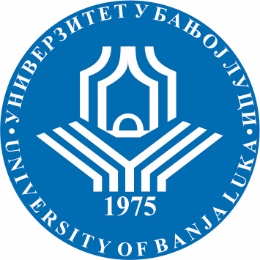 УНИВЕРЗИТЕТ У БАЊОЈ ЛУЦИФАКУЛТЕТ БЕЗБЈЕДНОСНИХ НАУКАБезбједност и криминалистика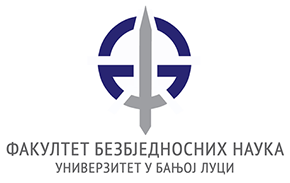 Школска годинаПредметШифра предметаСтудијски програмЦиклус студијаГодина студијаСеместарБрој студенатаБрој група за вјежбе2018/2019.ЈАВНА УПРАВАОБК16ЈВПБезбјeдност и криминалистикаПрви IIIVСедмицаПредавањеТематска јединицаДанДатумВријемеМјесто одржавањаЧНаставникIП1Теоријско и позитивноправно одређење јавне управе у организационом и функционалном смислуУторак26.02. 201908,15 - 12,00ФБН – Уч. 1304Доц. др Невенко ВрањешIIП2Историјски развој јавне управеУторак05.03. 201908,15 - 12,00ФБН – Уч. 1304Доц. др Невенко ВрањешIIIП3Извори права у јавној управиУторак12.03. 201908,15 - 12,00ФБН – Уч. 1304Доц. др Невенко ВрањешIVП4Положај јавне управе у систему демократске подјеле властиУторак19.03. 201908,15 - 12,00ФБН – Уч. 1304Доц. др Невенко ВрањешVП5Управне организације и посебне управне организацијеУторак26.03. 201908,15 - 12,00ФБН – Уч. 1304Доц. др Невенко ВрањешVIП6Организација јавне управе у Босни и ХерцеговиниУторак02.04. 201908,15 - 12,00ФБН – Уч. 1304Доц. др Невенко ВрањешVIIП7Дјелатност јавне управеУторак09.04. 20908,15 - 12,00ФБН – Уч. 1304Доц. др Невенко ВрањешVIIIП8Контрола и одговорност управеУторак16.04. 20908,15 - 12,00ФБН – Уч. 1304Доц. др Невенко ВрањешIXП9Јавне службеУторак23.04. 201908,15 - 12,00ФБН – Уч. 1304Доц. др Невенко ВрањешXП10Локална самоуправаУторак30.04. 201908,15 - 12,00ФБН – Уч. 1304Доц. др Невенко ВрањешXIП11Акти управеУторак07.05. 201908,15 - 12,00ФБН – Уч. 1304Доц. др Невенко ВрањешXIIП12Службенички систем и кадрови јавне управеУторак14.05. 201908,15 - 12,00ФБН – Уч. 1304Доц. др Невенко ВрањешXIIIП13Модели јавне управе (Модел добре управе и Нови јавни менаџмент) и европски управни просторУторак21.05. 201908,15 - 12,00ФБН – Уч. 1304Доц. др Невенко ВрањешXIVП14Реформа јавне управе и европске интеграцијеУторак28.05. 201908,15 - 12,00ФБН – Уч. 1304Доц. др Невенко ВрањешXVП15Етика у јавној управиУторак04.06. 201908,15 - 12,00ФБН – Уч. 1304Доц. др Невенко ВрањешСедмицаВјежбаТип вјежбеТематска јединицаДанДатумВријемеМјесто одржавањаЧСарадникIВ1ТВПозитивноправно одређење јавне управе у Републици Српској и БиХСриједа27.02. 201908,15 - 11,00ФБН – Уч. 1303Доц. др Невенко ВрањешIIВ2ТВОсврт на историјски развој јавне управе у доба Отоманског царство, Аустро-Угарске монархије и држава јужнословенских и југословенских народа.Сриједа06.03. 201908,15 - 11,00ФБН – Уч. 1303Доц. др Невенко ВрањешIIIВ3ПВПрактична презентација и анализа аката јавне управеСриједа13.03. 201908,15 - 11,00ФБН – Уч. 1303Доц. др Невенко ВрањешIVВ4ТВПоложај управе у политичком систему БиХ и РССриједа20.03. 201908,15 - 11,00ФБН – Уч. 1303Доц. др Невенко ВрањешVВ5ТВПосебне управне организације у области унутрашњих послова и националне безбједностиСриједа27.03. 201908,15 - 11,00ФБН – Уч. 1303Доц. др Невенко ВрањешVIВ6ТВКаталог институција јавне управе у БиХСриједа03.04. 201908,15 - 11,00ФБН – Уч. 1303Доц. др Невенко ВрањешVIIВ7ТВПосебне дјелатности јавне управеСриједа10.04. 20908,15 - 11,00ФБН – Уч. 1303Доц. др Невенко ВрањешVIIIВ8ПВИнспекцијски надзор и симулација инспекцијског надзораСриједа17.04. 20908,15 - 11,00ФБН – Уч. 1303Доц. др Невенко ВрањешIXВ9ТВКаталог јавних служби у РС и БиХСриједа24.04. 201908,15 - 11,00ФБН – Уч. 1303Доц. др Невенко ВрањешXВ10ТВБезбједносни сектор у локалној самоуправиСриједа01.05. 201908,15 - 11,00ФБН – Уч. 1303Доц. др Невенко ВрањешXIВ11ПВПрезентација и писање управних акатаСриједа08.05. 201908,15 - 11,00ФБН – Уч. 1303Доц. др Невенко ВрањешXIIВ12ПВСимулација интурвјуа за пријем у органе јавне управеСриједа15.05. 201908,15 - 11,00ФБН – Уч. 1303Доц. др Невенко ВрањешXIIIВ13ТВЕвропски управни простор  - Институционални приказСриједа22.05. 201908,15 - 11,00ФБН – Уч. 1303Доц. др Невенко ВрањешXIVВ14ТВПрактични аспекти реформе јавне управеСриједа29.05. 201908,15 - 11,00ФБН – Уч. 1303Доц. др Невенко ВрањешXVВ15ТВКорупција у јавној управиСриједа05.06. 201908,15 - 11,00ФБН – Уч. 1303Доц. др Невенко Врањеш